Purus 23L Touch Series 2.0            - B class Autoclave Purus recognizes the importance of quality, reliability, and value for money.Our range of autoclaves brings easy-to-use functionality, contemporary styling, technical quality, and the reassurance of warranty protection and service support.This means that your business can ensure the highest quality of sterilization standards which you and your clients deserve.23 Litre B class LCD display window displays sterilisation processFull touch screenHigh precision, temperature sensors precise to 0.1 degree, pressure sensor accurate to .001barMultiple record output, print USB or SD cardStand by settingCustom cycle functionHand lock door with pressure lock systemSmart maintenance systemWater quality test functionEuropean standard, with 3 times pre and drying vacuumLatest design steam generatorSterilizing Temp 121°c 134°cSterilizes:Packed/unpacked solid or hollow items, porous itemsRemoves air from hollow area of any instrumentAustralian standard AS/NZ 4815-2006, CETGA ARTG Registration No 222444 Class 11BTotal compliance for your sterilization needs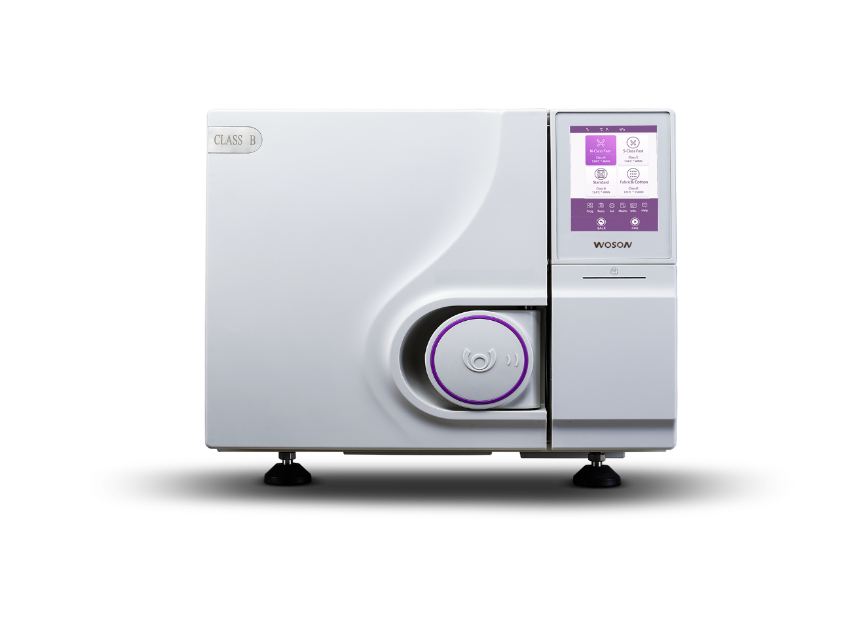 23 Litre B class Touch Autoclave Product Codepurus_AC-23Btouch Series 2.0Product DescriptionChamber SizeDiameter - 245mmDepth - 470mmExternal dimensions67cm D x 47cm W x 40cm HWeight55kg.23L Touch Series 2.0 - B class Autoclave InstallationSimply plug in and use – self-installed by customerBowie Dick, Vacuum and Helix test InstalledAccessories supplied:USB connectionchamber rack3 traysdoor spannertray toolspare door seallevelServiceAutoclave Calibration / Validation to be completed annually by a Purus Authorised Service TechnicianQuality and cost effective service supported by warrantyRepair and Maintenance agreements availableNo hidden upkeep service requirementsWarranty3 year back to base warranty on AutoclaveContact DetailsContact 1300 Purus 9 PO Box 2111 SUNBURY VIC 3429p: 	+61 3 8358 5557e:	info@purushealth.com.auwww.purushealth.com.auFinanceWe have a panel of finance providers (including Medfin, Westpac Health, FinLease and Investec) and will introduce you to them for a competitive financing package.Autoclave calibration graph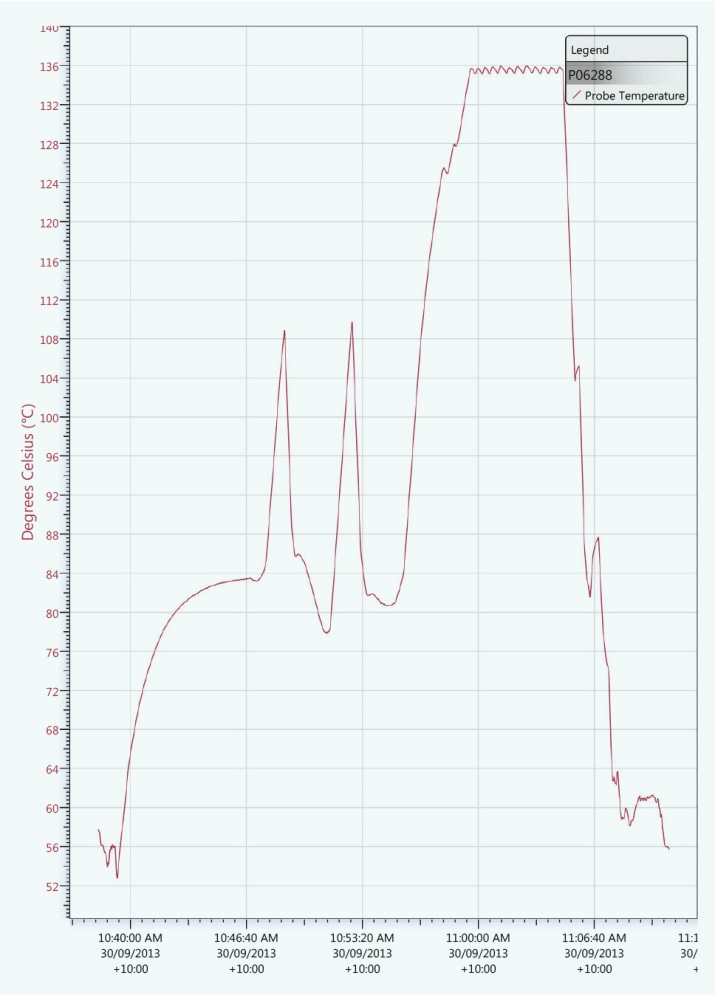 Call Purus NowTo discuss your Autoclave needsFor best pricing